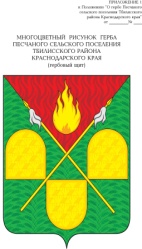 АДМИНИСТРАЦИЯ ПЕСЧАНОГО СЕЛЬСКОГО ПОСЕЛЕНИЯ ТБИЛИССКОГО РАЙОНАПОСТАНОВЛЕНИЕот  4 февраля  2019 года                                                                                         № 3х. Песчаный Об изменении адреса нежилого помещения принадлежащего Щеглову Алексею Михайловичу	На основании заявления Королевой Натальи Алексеевны от 4 февраля 2019 года об изменении адресного номера нежилому помещению, в целях упорядочения адресного хозяйства на территории Песчаного сельского поселения Тбилисского района, руководствуясь Федеральным законом от 06 октября 2003 года № 131-ФЗ  «О общих принципах организации местного самоуправления в Российской Федерации», статьей 31 устава Песчаного сельского поселения  Тбилисского района,  п о с т а н о в л я ю:	1. Изменить адресный номер нежилому помещению  площадью 80,5 кв.м., кадастровый номер 23:29:0702006:157 с «Краснодарский край, Тбилисский район, х. Песчаный, ул. Первомайская,д.112\114, пом. 114» на «Краснодарский край, Тбилисский район, х. Песчаный, ул. Первомайская,114».	2. Эксперту, специалисту администрации (Олехнович) произвести запись в лицевом счете в похозяйственной книге администрации Песчаного сельского поселения.	3. Контроль за исполнением настоящего постановления оставляю за собой. 	4. Постановление вступает в силу со дня его подписания.Глава Песчаного сельского поселения Тбилисского района                                                                       Н.В. Палатина 